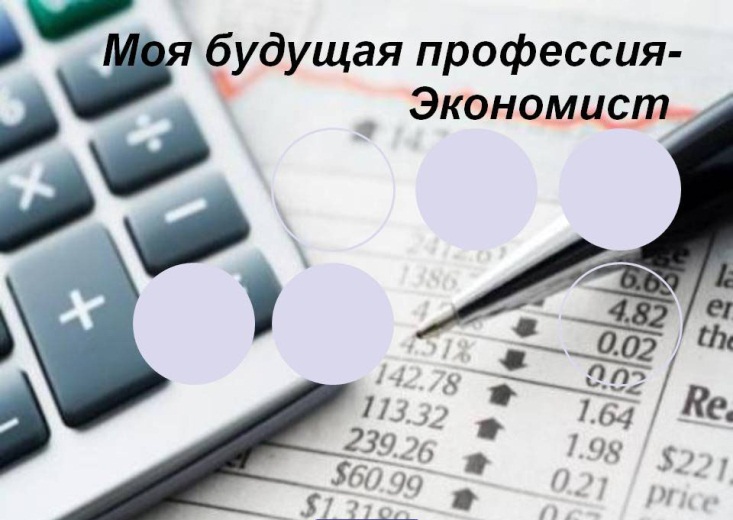 Рекомендательный список литературы в помощь экономисту1657.22(574)=қазТ 78Тулупова С.А. 5B050800 "Есеп және аудит" мамандығының студенттері үшін өндірістік-дипломалды практика бағдарламасын және дипломдық жұмысты жазуға арналған  : әдістемелік нұсқаулар / С. А. Тулупова ; Қазақстан Республикасы білім және ғылым министрлігі, Қарағанды мемлекеттік техникалық университеті, "Кәсіпорын экономикасы және менеджменті" кафедрасы. - Қарағанды : ҚарМТУ, 2017. - 33 бетЭкземпляры: всего:20 - ХР(3), каф. ЭП(17)657.22(574)=қазТ 78Тулупова С.А. 5B050800 "Есеп және аудит" мамандығының студенттері үшін өндірістік-дипломалды практика бағдарламасын орындауға арналған әдістемелік нұсқаулар ODAP 2403 Өндірістік-дипломалды практика пәні / С. А. Тулупова ; Қазақстан Республикасы білім және ғылым министрлігі, Қарағанды мемлекеттік техникалық университеті, "Кәсіпорын экономикасы және менеджменті" кафедрасы. - Қарағанды : ҚарМТУ, 2017. - 19 бетЭкземпляры: всего:25 - ХР(3), каф. ЭП(22)65.29Д 79Дубровин И.А. Бизнес-планирование на предприятии : учебник для бакалавриата и магистратуры / И. А. Дубровин ; УМО по образованию в области экономики и экономической теории. - 2-е изд. - М. : Дашков и К, 2017. - 431 с. - (Учебные издания для бакалавров)Экземпляры: всего:10 - АНЛ(3), ч/з СМК(7)465.26И 58Инвестиции и инновации  : учебник для студентов, аспирантов / В. Н. Щербаков [и др.] ; под ред. В. Н. Щербакова. - М. : Дашков и К, 2017. - 657 с.Экземпляры: всего:10 - АНЛ(10)65.29M31Marketing of innovations & Innovational marketing : for students / Yu. I. Ossik [et al.] ; Karaganda economic university. - Karaganda : KarSU, 2017. - 135 с. - (Рейтинг)Экземпляры: всего:50 - АНЛ(48), ХР(2)65.29П 80Производственный менеджмент металлургического предприятия с элементами технологии и организации производства : учебное пособие для студентов и магистрантов / З. С. Гельманова [и др.] ; Карагандинский государственный технический университет, Кафедра "Экономика и менеджмент предприятия". - Караганда : КарГУ, 2017. - 167 с. - (Рейтинг)Экземпляры: всего:50 - АНЛ(23), ХР(2), АУЛ(23), ч/з СМК(2)65.29Г 61Голов Р.С. Организация производства, экономика и управление в промышленности : учебник для студентов, магистров, аспирантов / Р. С. Голов, А. П. Агарков, А. В. Мыльник ; М-во образования и науки РФ. - М. : Дашков и К, 2017. - 857 с. - (Учебные издания для бакалавров)Экземпляры: всего:10 - АНЛ(10)65.02В 65Войтов А.Г. История экономических учений : учебное пособие для студентов, аспирантов / А. Г. Войтов. - 2-е изд. - М. : Дашков и К, 2017. - 227 с. - (Учебные издания для бакалавров)Экземпляры: всего:10 - АНЛ(3), ч/з СМК(7)65.9(5Каз)=қазЭ 405B050600 Экономика мамандығының студенттері үшін дипломалды тәжірибені өтуге және дипломдық жұмысты жазуға арналған : әдістемелік нұсқаулар / Б. А. Ахметжанов [и др.]. ; Қазақстан Республикасы білім және ғылым министрлігі, Қарағанды мемлекеттік техникалық университеті, "Кәсіпорын экономикасы және менеджменті" кафедрасы. - Қарағанды : ҚарМТУ, 2017. - 32 бетЭкземпляры: всего:35 - ХР(3), каф. ЭП(32)65.9(5Каз)Т 65Трансформация экономики Казахстана  : научное издание / Т. Хельм [и др.]. - Астана : Фонд им.Конрада Аденуэра, 2017. - 212 с.Экземпляры: всего:5 - ХР(5)65.012(5Каз)A92Aubakirova G. State role in industrial development of countries with transit economy : monograph / G. Aubakirova ; Ministry of education and science of republic of Kazakhstan, Karaganda state technikal university. - Karaganda : KSTU, 2017. - 94 с. - (Рейтинг)Экземпляры: всего:15 - ХР(3), ч/з СМК(3), АУЛ(9)65.9(5Каз)26=қазЖ 32Жарылкасынова А.К. Бағалы қағаздар нарығы : оқу құралы студенттерге арналған / А. К. Жарылкасынова ; Қазақстан Республикасы білім және ғылым министрлігі, Қарағанды мемлекеттік техникалық университеті. - Қарағанды : ҚарМТУ, 2017. - 106 бет. - (Рейтинг)Экземпляры: всего:25 - хр(3), АНЛ(22)65.9(5Каз)29А 93Аубакирова Г.М. Экономика и управление производством : учебное пособие для студентов, магистрантов / Г. М. Аубакирова ; М-во образования и науки РК, Карагандинский государственный технический университет, Кафедра "Инженерное предпринимательство и маркетинг". - Караганда : КарГТУ, 2017. - 79 с. - (Рейтинг)Экземпляры: всего:15 - ХР(3), АНЛ(12)